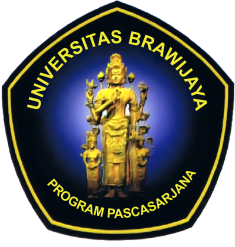 FORMULIR PENDAFTARANPROGRAM MAGISTERJl. Mayjend Haryono 169 Malang 65145Telp. : 0341-571260 Faks. : 0341-580801E-mail : ppsub@ub.ac.idHome page : www.ppsub.ub.ac.idFORMULIR INI DAPAT DIPERBANYAK SENDIRIPROGRAMPASCASARJANA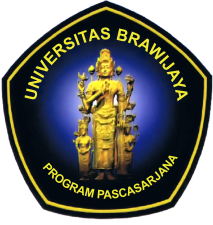 Universitas BrawijayaFORMULIR PENDAFTARAN (S2)	1.	Nama Lengkap			2.	Tempat & Tanggal Lahir		 tgl.	bln.	thn.	3.	Jenis Kelamin		Laki-laki	Perempuan	4.	Golongan Darah	A	B	O	AB	5.	Alamat Rumah					No.Telp.		NO. HP			6.	Instansi			7.	NIP			8.	Pangkat/Golongan			9.	Alamat Instansi							No.Telp.			10.	Pengalaman Pendidikan	Perguruan Tinggi 	Fakultas 	Jurusan  	Tanggal Lulus	IPK S1	11.	Karya Ilmiah 	Ada (lampirkan)			judul	Tidak ada	12.	Program Studi Pilihan	Program Magister Pengelolaan Sumberdaya Alam	Program Magister Kajian Perempuan	Program Magister Studi Ketahanan Nasional		13.	Kekhususan Studi			14.	Kelas	        Pagi                                                       Sore	15.	Pengajuan Lamaran ke Program Pascasarjana Universitas Brawijaya				Belum Pernah	Pernah, pada tahun			16.	Pemberi Rekomendasi Kelayakan Akademik	Nama	Jabatan	Alamata.					b.						17.	Sumber Biaya		Sendiri	Instansi	BPPS		Lain-lain, sebutkan					-	-	201518. Pilih Ukuran Almamater          dan Jaket                                       S           M           L          XL         XXL        Yang lain 	Tanda Tangan & Nama TerangPROGRAMPASCASARJANA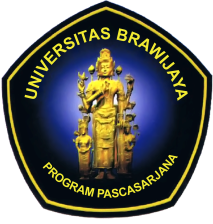 Universitas BrawijayaREKOMENDASI KELAYAKAN AKADEMIK (S2)	1.	Nama Pelamar			2.	Minat Program Studi 		 	3.	Kekhususan Studi			4.	Pengenalan terhadap Pelamar	:	-	sebagai mahasiswa selama			tahun					-	sebagai bawahan selama			tahun					-	sebagai kolega selama			tahun	5.	Penilaian akademik terhadap pelamar untuk mengikuti program pendidikan		Hal-hal yang dianggap kuat		Hal-hal yang dianggap lemah	6.	Dalam mengikuti program pendidikan diperkirakan pelamar akan,	berhasil dengan memuaskan	cukup cakap untuk mengikuti pendidikan	memerlukan bimbingan khusus untuk berhasil		7.	Apabila terdapat persoalan yang berhubungan dengan kemajuan pendidikan pelamar,	bersedia memberikan pertimbangan	tidak bersedia memberikan pertimbangan	8.	Identitas Pemberi Rekomendasi		Nama Lengkap				Jabatan				Alamat							No.Telp.					-	-	2015	Tanda tangan  Pemberi RekomendasiPROGRAMPASCASARJANAUniversitas BrawijayaREKOMENDASI KELAYAKAN AKADEMIK (S2)	1.	Nama Pelamar			2.	Minat Program Studi 		 	3.	Kekhususan Studi			4.	Pengenalan terhadap Pelamar	:	-	sebagai mahasiswa selama			tahun					-	sebagai bawahan selama			tahun					-	sebagai kolega selama			tahun	5.	Penilaian akademik terhadap pelamar untuk mengikuti program pendidikan		Hal-hal yang dianggap kuat		Hal-hal yang dianggap lemah	6.	Dalam mengikuti program pendidikan diperkirakan pelamar akan,	berhasil dengan memuaskan	cukup cakap untuk mengikuti pendidikan	memerlukan bimbingan khusus untuk berhasil		7.	Apabila terdapat persoalan yang berhubungan dengan kemajuan pendidikan pelamar,	bersedia memberikan pertimbangan	tidak bersedia memberikan pertimbangan	8.	Identitas Pemberi Rekomendasi		Nama Lengkap				Jabatan				Alamat							No.Telp.					-	-	2015	Tanda tangan  Pemberi RekomendasiPENUGASAN MENGIKUTI PENDIDIKAN S2	Yang bertanda tangan di bawah ini :	Nama			NIP			Jabatan			Instansi			Menugaskan kepada :	Nama			NIP			Jabatan			Instansi		Untuk mengikuti program pendidikan pascasarjana (S2) di Program Pascsarjana Universitas Brawijaya.Untuk menjamin kelancaran aktivitas selama mengikuti program pendidikan tersebut, yang bersangkutan dibebaskan dari tugas-tugas di Instansi/Lembaga.			-	-	2015PERNYATAAN TENTANG SUMBER BIAYAPENDIDIKAN PASCASARJANA (S2)	Yang bertanda tangan di bawah ini :	Nama			NIP			Jabatan			Instansi		Menyatakan bahwa, jika saya telah diterima sebagai mahasiswa program magister di Program Pascasarjana Universitas Brawijaya Tahun Akademik 2011/2011 maka,Saya bersedia menanggung seluruh biaya pendidikan selama belajar di Program Pascasarjana Universitas BrawijayaInstansi saya menanggung seluruh biaya pendidikan selama belajar di Program Pascasarjana Universitas BrawijayaSeluruh biaya pendidikan selama belajar di Program Pascasarjana Universitas Brawijaya akan ditanggung oleh pemberi beasiswa/sponsor		Saya berharap memperoleh beasiswa dari 					-	-	2015	Menyetujui	Pimpinan Instansi/Lembaga/Sponsor,	Pelamar,	Tanda Tangan & Nama Terang	Tanda Tangan & Nama Terang